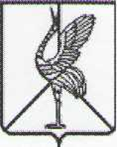 Совет городского поселения «Шерловогорское»РЕШЕНИЕ27 февраля 2015 г.                                                                                    № 218поселок городского типа Шерловая Гора   О внесении дополнений в Положение о предоставлении платных услуг     муниципального бюджетного учреждения городского поселения «Шерловогорское» «Служба материально-технического обеспечения», утвержденное решением Совета городского поселения                     «Шерловогорское» от 27 ноября 2012 года №73        Руководствуясь Уставом Муниципального бюджетного учреждения городского поселения «Шерловогорское» «Служба материально-технического обеспечения» утвержденного 06.02.2015 года, Постановлением администрации городского поселения «Шерловогорское» от 02.02.2015 года № 45 «О внесении дополнений в Устав Муниципального бюджетного учреждения городского поселения «Шерловогорское» «Служба материально-технического обеспечения», Постановлением администрации городского поселения «Шерловогорское от 31.12.2014 года № 430 «Об утверждении Порядка составления и утверждения плана финансово-хозяйственной деятельности муниципальных бюджетных учреждений городского поселения «Шерловогорское» на 2015год», Постановлением администрации городского поселения «Шерловогорское» от 21.12.2015года № 431 «Об утверждении порядка формирования муниципального задания муниципальным бюджетным учреждениям и порядка финансового обеспечения выполнения муниципального задания муниципальными бюджетными учреждениями на 2015год», Совет городского поселения «Шерловогорское» решил:     1.Внести в Положение о предоставлении платных услуг муниципального бюджетного учреждения городского поселения «Шерловогорское» «Служба материально-технического обеспечения», утвержденное решением Совета городского поселения «Шерловогорское» от 27 ноября 2012 года дополнения согласно приложению № 73.      2.Настоящее решение вступает в силу на следующий день после дня его официального опубликования (обнародования).      3.Настоящее решение разместить (опубликовать) на официальном сайте администрации городского поселения «Шерловогорское» в информационно-телекоммуникационной сети «Интернет».Глава городского поселения«Шерловогорское»                                                               Н.Ю.ЧернолиховаПРИЛОЖЕНИЕк решению Совета городскогопоселения «Шерловогорское»от 27.02.2015 года № 218Внести в Положение о платных услугах муниципального бюджетного учреждения городского поселения «Шерловогорское» «Служба материально-технического обеспечения», утвержденное решением Совета городского поселения «Шерловогорское» от 27.11.2012 года № 73,следующие дополнения:1.В подпункт 1.1 к основным видам платных услуг учреждения включить:Для физических лиц:-межевание земельного участка для индивидуального жилого дома - 4000 тыс. руб.;-межевание земельного участка для садоводства, огородничества, для гаража индивидуального легкового автомобиля – 2500 тыс. руб.;-подготовка межевого плана на уточнение земельного участка - 4000тыс. руб.;-подготовка межевого плана на преобразование (объединение двух-трех) земельных участков – 4000 тыс. руб.;-подготовка межевого плана на преобразование (раздел) земельного участка – 4000 тыс. руб.;-изготовление схемы расположения земельного участка на кадастровом плане территории -1000тыс. руб.;-изготовление схемы планировочной организации – 500 руб.;-изготовление чертежа градостроительного плана - 500руб.;-подготовка технического плана на здание (индивидуальный жилой дом) -4000 тыс. руб.;-подготовка технического плана на помещение (квартира, комната) -2500 тыс. руб.;-подготовка технического плана на объект незавершенного строительства -4000 тыс. руб.;-сведения с ГНК и ЕГРП – 150 руб.;Для юридических лиц и ИП:-межевание земельного участка и подготовка межевого плана на образование земельного участка – 15000 тыс. руб.;-подготовка межевого плана на уточнение земельного участка – 15000 тыс. руб.;-подготовка межевого плана на преобразование (объединение двух-трёх) земельных участков – 15000 тыс. руб.;-подготовка межевого плана на преобразование (раздел) земельного участка -15000 тыс. руб.;-изготовление схемы расположения земельного участка на кадастровом плане территории -1000 тыс. руб.;-изготовление планировочной организации -1000 тыс. руб.;-изготовление чертежа градостроительного плана -1000 тыс. руб.;-подготовка технического плана на здание -15000 тыс. руб.;-подготовка технического плана на помещение -15000 тыс. руб.;-подготовка технического плана на объект незавершенного строительства -15000 тыс. руб.;-подготовка технического плана на сооружение -10000 тыс. руб.;а) до 500 кв.м. -10000 тыс. руб.;б) от 500 кв.м. до 5000 кв.м. -15000 тыс. руб.;в) от 5000 до 10000 кв.м. – 20000 тыс. руб.